Pierce College Fort Steilacoom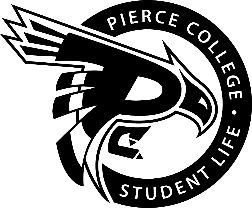 General Assembly AgendaLocation: Zoom Date: May 4, 2020Time: 2:00 p.m. – 3:00 p.m.Agenda Details:Call to Order:Pledge of Allegiance:Roll Call:Establishment of Quorum:Changes to the Agenda:Approval of Minutes: Approval of the minutes from the April 20 General Assembly.Reports:President’s ReportJessica EdmondsVice President’s ReportJaein ChoAdministrative SenatorJas ChahalLegislative senatorClubs & Organizations Senator:William WassonEngagement Senator:Han DuongStudent & Cultural Affairs Senator:RAYAActivities Board:Old Business:New Business:Action Item 1920-054: To ratify Jaein Cho as the Selection Committee Chair. Action Item 1920-055: To ratify Jessica Edmonds as a member of the Selection Committee. Action Item 1920-056: To ratify William Wasson as a member of the Selection Committee. Action Item 1920-057: To ratify Raya as a member of the Selection Committee. Open Forum:Announcements:The next SG General Assembly is on May 18, 2020.Adjournment: